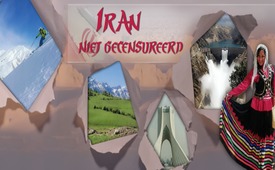 IRAN-NIET GECENSUREERD – Mediamieke ophitsing en realiteit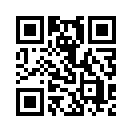 Trump kondigt nieuwe sancties aan tegen Iran. Hij zegt: “Iran is wereldwijd de grootste promotor van het terrorisme en het regime onderdrukt haar volk met geweld. De Amerikaanse president wil daarom nieuwe strafmaatregelen tegen Teheran uitvaardigen. 
“De geschiedenis heeft aangetoond: “Hoe langer wij een bedreiging negeren, des te groter wordt deze.” (SPIEGEL ONLINE, 13.10.2017)

Iran verweert zich tegen de beschuldigingen van Saoedi-Arabië:  die zeggen dat Iran achter het raketvuur op de luchthaven van Riyad zit dat werd afgeschoten vanuit Jemen. (SPIEGEL ONLINE, 06.11.2017)Trump kondigt nieuwe sancties aan tegen Iran. Hij zegt: “Iran is wereldwijd de grootste promotor van het terrorisme en het regime onderdrukt haar volk met geweld. De Amerikaanse president wil daarom nieuwe strafmaatregelen tegen Teheran uitvaardigen. 
“De geschiedenis heeft aangetoond: “Hoe langer wij een bedreiging negeren, des te groter wordt deze.” (SPIEGEL ONLINE, 13.10.2017)

Iran verweert zich tegen de beschuldigingen van Saoedi-Arabië:  die zeggen dat Iran achter het raketvuur op de luchthaven van Riyad zit dat werd afgeschoten vanuit Jemen. (SPIEGEL ONLINE, 06.11.2017)

De Amerikaanse minister van buitenlandse zaken, Tillerson, waarschuwt Europeanen voor het zaken doen met Teheran. Momenteel zoekt hij in Saoedi-Arabië en Katar  bondgenoten voor nieuwe sancties tegen Iran. (SPIEGEL-ONLINE, 23.10.2017)

Hartelijk welkom bij Kla.TV. De berichtgeving over Iran door de mainstream-media werkt op de emoties. Dagelijks worden er beschuldigingen tegen Iran aan de bevolking gegeven; er zijn echter geen bewijzen. Terwijl de mainstream-media Iran belastert en fungeert als spreekbuis voor westerse politici, toont de filmindustrie een eentonig en afschrikkend beeld over dit land. Een voorbeeld is het Amerikaanse filmdrama “Niet zonder mijn dochter” , wat omslachtig in scène is gezet. De Amerikaanse productie, opgenomen in Israël, consolideert Iran als religieuze, radicale woestijnstaat. Iran wordt voorgesteld als onderontwikkeld, zeer slecht en onderdrukt door het regime. Drie filmfragmenten:

- Een Amerikaanse vrouw in Teheran die haar hoofddoek onvakkundig draagt, wordt door het heersende regime bedreigd met machinepistolen en terechtgewezen.
“Je moet opletten: “Iedere zichtbaar haartje is als een dolk, die in het hart van onze martelaren steekt.” 

- Een Iraniër uit Amerika die terugkeert naar zijn vaderland, beschrijft Iran - onthechtend van het Amerikaanse regime - als teruggezet in het stenen tijdperk:
“Eén ding zeg ik je: “Dit land was voor de revolutie zeer geciviliseerd. Wij hebben chemische fabrieken gebouwd, olieraffinaderijen, multi - miljoenen dollar industrieën … en wat gebeurt? Alles vergaat in woestijn omdat niemand de installaties kan bedienen .. het lijkt wel alsof ik in het stenen tijdperk leef!”

- De lotsbestemming van een vrouw die wordt mishandeld door haar man, wordt misbruikt om de reputatie van een hele natie te schaden:
“Lieve God, verhoor mijn gebed. Alstublieft help ons Iran te verlaten en breng ons weer naar huis.”

Maar wat is media ophitsing en wat is realiteit? Waar komt deze negatieve houding van het westen tegen Iran vandaan en waarom voelen westerse machten zich bedreigd door Iran? 
Kla.TV reisde naar Iran om zich een ongecensureerd, eigen beeld te vormen over de situatie en de mensen. We waren verrast.

Om te beginnen was er niets te zien van een onderontwikkelde woestijnstaat. Een land heeft nauwelijks zoveel verschillende landschappen als Iran. Iran, ongeveer 40x groter dan België of Nederland: ieder jaargetijde is er een temperatuurverschil van 40 graden. In de woestijn Lut meet men de heetste plaats op aarde en in de groene long van Iran, aan de Kaspische Zee, is water in overvloed. Terwijl mensen baden op het Iraanse eiland Qeshm in de Perzische Golf en onder de palmen liggen, ratelen de skiliften in de Iraanse bergen en nodigen uit tot uitbundig skiën. Iran heeft meer agrarische gebieden dan Spanje en Frankrijk samen. Het grote klimaatverschil maakt het mogelijk dat bijna alles kan groeien het hele jaar door. Als u een Iraniër in verlegenheid wilt brengen, vraagt hem dan wat er niet is in zijn land. 

Zo mooi het landschap is, zo hartelijk zijn de mensen in Iran. Ze zijn nauwelijks te overtreffen in innige, ongehuichelde genegenheid, hulpvaardigheid en gastvrijheid. Zo waren we bv. enkele minuten aan ’t wachten op onze reisleider aan de “Grote Markt” in Teheran en - ondanks de grote massa – werden we wel vijfmaal hartelijk gevraagd of alles goed was en of wij  hulp nodig hadden. In zo’n hartelijke zorg en openheid verliep heel ons verblijf.
Iraniërs geven het gevoel deel te zijn van een grote familie. De trottoirranden en bruggen zijn opgeluisterd met foto’s van jonge mannen die omkwamen in de strijd tegen het terrorisme. Bij de begrafenis van een slachtoffer, dat plaatsvond gedurende ons verblijf, een jonge vader van twee kleine kinderen die werd onthoofd, namen meer dan één miljoen mensen deel en lieten hun afwijzing blijken tegen de oorlog. 

Terwijl de westerse pers waarschuwt voor de “politiestaat Iran”, zagen wij gedurende ons verblijf in Teheran, in tegenstelling tot Amerika en het Westen, nauwelijks patrouillewagens. Volgens de Neuer Zürcher Zeitung NZZ is Iran een politiestaat. Wij hebben daarentegen in Teheran beleefd hoe het is om niet de hele dag omgeven te zijn door controlecamera’s, mobiele radarcontrole, en controles van staatswege. We konden ook geen politieagent ontdekken, die zich inzette voor het nakomen van verkeersregels. “Hier wordt niet gecontroleerd of men zich aan de verkeersregels houdt”, vertelde men ons. Met een benzineprijs van minder dan 20 cent per liter, geen parkeergeld en gunstige auto’s uit de productie van eigen land, komen andere problemen: autorijden is voor bijna iedereen betaalbaar en dat is merkbaar in een hoge verkeersdichtheid. “Het grenst meer aan anarchie dan aan een politiestaat”, zegt een politicus van het Iraanse ministerie van buitenlandse zaken met een grijns op zijn gezicht, terwijl auto’s hem rechts en links inhalen.
“Zelfs belastingen wel of niet betalen, wordt barmhartiger gehandhaafd dan bij jullie in het westen”, horen we tot onze verbazing. Het doorsnee belastingtarief ligt op 1%. Verder wordt bij een medische behandeling een geringe eigen bijdrage opgelegd. Volgens verklaring van de regering heeft Iran half zoveel kankerpatiënten dan andere landen. Onder tienduizenden zagen wij zelden mensen met overgewicht. De meesten zagen er buitengewoon goed en gezond uit.

Iran is één van de meest onafhankelijke landen van de wereld en niet meer onder de controle van het Amerikaans bestuur. Dit wordt ons niet alleen duidelijk als we de vroegere Amerikaanse ambassade zien, ondertussen een museum, en de Amerikaanse misdaden; gedocumenteerd aan het Iraanse volk … maar ook toen we de voormalige residentie van de sjah van Perzië bezochten, vol pracht en praal. 

Daarvoor gaan we terug naar het jaar 1953 …

- In augustus 1953 bracht de Amerikaanse geheime dienst CIA de Iraanse minister president Mohammad Mossadeq ten val; die was sterk nationaal gericht. Zij maakten de meer volgzame sjah, die al in 1941 - als 22-jarige - de troon had bestegen, tot sterke man van het land. In de volgende jaren zorgden Amerikaanse concerns dat de Iraanse olie weer stroomde naar hun belangen. Het zwarte goud gaf een solide inkomstenbron en met de sjah, Mohammad Reza Pahlavi stond een controleerbare heerser ter beschikking, die de Amerikaanse concerns bevoordeelde.

- Die sjah droomde ervan om Iran onder Amerikaanse controle om te vormen tot een grote mogendheid. Maar in realiteit verarmde en verhongerde de bevolking. Mensen protesteerden in de straten van de hoofdstad tegen de smeulende ellende, tegen hongerlonen en sociale verwaarlozing. Het geld uit Washington verrijkte alleen hun meedogenloos corrupte marionettenregering. Revolutieleider Khomeini, in exile sinds 1964, liet toen zijn aanhangers de boodschap overbrengen: 
“In sommige dorpen hebben kinderen zo’n honger dat ze gras eten. Dit tirannieke regime verkwist miljoenen dollars voor schandalige feesten. Het meest catastrofale is het feest voor de 2500 - jarige stichting van de monarchie dat geschat wordt op 100 miljoen dollar. Iedereen die daaraan deelneemt, verraadt de Islam en het Iraanse volk.”

- Het folter - museum “Ebrat” in Teheran legt tegenwoordig met sterke bewijzen getuigenis af van het duistere verleden van die tijd. Het documenteert gegevens van  bloedige folteringen van Iraniërs die het regime ontrouw waren. Folteraars van het regime van de sjah, opgeleid door de CIA en de Mossad, te zien met naam en foto,  pijnigden deze onafhankelijkheidsstrijders met grote meedogenloosheid, vaak tot de dood. 

- In 1979 kwam de doorbraak van de “Islamitische revolutie”. De Amerikaanse marionet-sjah Pahlavi werd met zijn derde echtgenote Farah Diba uit het land gejaagd. Ayatollah Khomeini keerde terug en vormde een regering die trouw was aan het volk, onafhankelijk van het westen en die tot heden regeert.

In tegenspraak met wat de media en de filmindustrie ons presenteert, zien we in Iran een land dat sinds de revolutie van 1979 is vooruitgegaan in rijkdom, stabiliteit en verbondenheid. Moderne stadswijken, heel mooie parken en recreatiegebieden met drinkwater voor iedereen, kunstige bruggen, een modern wegennet met bv. snelwegen met twee niveaus, getuigen van de toenemende welstand en de innovatieve geest van het land. De economie in Iran heeft zich sterk uitgebreid en gemoderniseerd na de revolutie. In gematigde klimaatzones hebben zich succesvolle industrieën van allerlei soort gevestigd. Het opleidingsniveau van beide geslachten is hoog. 

Wij nemen deel aan de “Ashura” feestelijkheden in Iran. SPIEGEL-ONLINE publiceerde in het verleden bij het Ashura-feest vette koppen zoals: “Bloeden voor God en tegen Amerika” en beschrijft het feest als volgt:

“Het is zaterdag, het is Ashura. In Iran, Irak en landen waarin shiïtische moslims wonen, gedenken de gelovigen de dood van Hoesain en zijn volgelingen. […] Bloed spat op passanten en op de grond vormen zich plassen bloed: in de hele wereld kastijden sjiieten zichzelf, vaak tot ze bewusteloos zijn. De gelovigen vieren de geboortedag van hun religie …”

Ter plaatse legt men ons de ware zin van deze feestelijkheden uit. Terloops opgemerkt … wij zien geen druppel bloed gedurende de hele processie. De organisatoren van het Ashura-feest in Teheran leggen uit dat het verboden is zichzelf bloedig te slaan, ook als radicale minderheden tot zulke handelingen neigen. 

Volgens een meer dan 1300 jaar oud gebruik gedenken de sjiieten gedurende deze 10 dagen de martelarendood van de derde imam Hoesain. Die dagen wordt overal op straat gratis eten en drinken uitgedeeld. De meeste restaurants sluiten tijdens Ashura omdat de mensen vooral door de rijken worden verzorgd. In optochten op straat en met gezamenlijke zang slaat iedereen zich op de borst en herinnert zich de imam, die zich heeft ingezet voor rechtvaardigheid en is omgekomen. Dit feest heeft tegenwoordig ook nog een diepe betekenis, legt men ons uit. Het is meer dan een herinneringsfeest, want ieder wordt afzonderlijk opgeroepen bij zichzelf te beginnen, in eigen leven, en volgens het voorbeeld van de imam op te komen voor vrede en rechtvaardigheid. Zij waarschuwen elkaar voor vijandigheid, roepen op tot vrede, te beginnen bij zichzelf. Zo worden oorlogen vermeden in de toekomst. Zelfs mannen huilen ongeremd op straat.    


“Allah, Allah! Wanneer komt de overwinning?
Wanneer wordt de mensheid bevrijd van lijden?
De wereld is vol lawaai en roept naar geluk, maar de mens maakt zichzelf kapot.
Aan de ene kant breekt wreedheid uit, aan de andere kant horen we stemmen van het ongeluk.
De roep van het geluk is verstomd; er is geen hoop meer.
Lieve God, harten lijden onder eenzaamheid.
Wreedheid wordt erger en neemt toe.
Treurigheid vermeerdert zich hoe langer hoe meer.
Geduld en rust hebben onze wereld verlaten.
Kijk naar de vijandigheid, kijk naar de waarschuwende rook en het vuur: we hebben onze wereld verwoest.
Kijk hoe de mensen elkaar doden.
Kijk hoe het geloof verdwijnt.
Allah, Allah! Wij roepen vanwege de onrechtvaardigheid.
Allah, Allah! Wij roepen vanwege de vernietiging van satan.
De mens is in onwetendheid gebleven. 
Het geloof wordt vernietigd door verleiding.
Lieve God, waar is de genezende adem van Jezus?”

Wij herkennen in de feestelijkheden het overnemen van christelijke gebruiken en  liefde voor het christendom. Bv. wordt in de processie Jezus voorgesteld met het kruis. De positieve instelling van de Islam tegenover het christendom wordt ook bewezen met teksten in de koran. 

»En je zult heel zeker ontdekken dat zij die in vriendschap het dichtst bij de gelovigen staan, zeggen: “Wij zijn christenen.”« (Soera 5:82) 

Mensen betuigen ons voortdurend dat de verdeeldheid tussen sjiieten en soennieten, een ophitsing is die door de media is gemaakt om politieke doelen te bespoedigen. De verdeeldheid heeft ongeveer dezelfde betekenis als de verdeling van het christendom in katholieken en protestanten. Het speelt voor het volk in het dagelijkse leven geen belangrijke rol. Het is ook gebruikelijk onder elkaar te trouwen. 

Verdere trefwoorden in Iran die worden bekritiseerd door de westerse samenleving zijn bv. plicht van de hoofddoek, alcoholverbod, censuur van het nieuws of immorele internetpagina’s. Wij sluiten ons reisbericht af met vragen die ieder voor zichzelf kan beantwoorden en die ons ook nog zullen bezighouden in de toekomst:

De plicht om te bedekken in het openbaar: Waarom meet de Amerikaanse regering de vrouwenrechten in Iran met een andere maat dan in Saoedi-Arabië, dat bevriend is met Amerika? Vrouwen hebben veel minder rechten bij hun strategische partner Saoedi-Arabië dan in Iran. Waarom wordt dat land met geen woord bekritiseerd? 
Censuur van het nieuws: Gefundeerde onderzoeken tonen aan dat het nieuws in het westen van drie persagentschappen komt; bovendien berichten zij altijd uitsluitend pro Amerika. Daarmee worden automatisch de oorlogen van de NAVO gerechtvaardigd in naam van ‘humanitaire hulp’. Tegenstemmen worden in de westerse pers categoriek gecensureerd in alle bereiken, ofwel de politiek over het Nabije Oosten, ofwel over oorlogen, wetenschap, farmacie, economie, financiën enz. In de Iraanse pers vonden we tegenstemmen en samenhangen bij oorlogsgebeurtenissen, terreuraanslagen en andere dingen, die bij ons alleen zijn te vinden in de alternatieve media. Ons verraste de overwegend uniforme waarneming van het Iraanse volk over politieke gebeurtenissen. Waarheen leidt deze betreffende mediaberichtgeving nog meer?
Alcoholverbod in Iran: Waartoe leidt de mateloze consumptie van alcohol in onze samenleving? Zoals statistieken aantonen neemt het aantal alcoholisten in onze landen toe. Gemiddeld beginnen kinderen in Europese landen alcohol te gebruiken rond 11 a 12 jaar.. Jaarlijks brengt het sociale schade toe in de miljarden. Hoe zal deze ontwikkeling zich uitwerken op onze samenleving, onze sociale verzekeringen en onze toekomst? Kunnen zo’n wantoestanden aan ons voorbijgaan zonder diepe sporen na te laten? 
Censuur van immorele internetpagina’s: Iedere achtste website is pornografisch, 10 tot 25 procent van alle aanvragen op zoekmachines zijn van pornografische aard en  onze kinderen gaan al jong op internet: vanaf 9 – 10 jaar. Immorele, mensonterende inhouden zijn tegenwoordig met één muisklik te vinden. Zal deze ontwikkeling geen sporen nalaten in onze samenleving… terwijl ze blijvende schade zullen teweegbrengen bij de  komende generaties …? Wie zal de verslavingen en problemen die eruit voortkomen, kunnen overwinnen, als ze zich nu al hebben uitgebreid als een kankergezwel in de samenleving? 
Zijn dus de inspanningen van Iran, om de geestelijke en lichamelijke gezondheid te behouden, ongegrond of onrechtvaardig ontstaan? Of zullen we op een dag hun consequente houding veel beter begrijpen? Rechtvaardigt dit ons negeren van de genoemde problemen in onze landen, om met de vinger naar Iran te wijzen? Daarom worstelt Iran bezorgd om oplossingen van zulke problemen.
Wij leerden in Iran vrolijke, open, vriendelijke mensen kennen die vooruitstrevend en onbevooroordeeld denken en handelen. Doch, ondanks de huidige onafhankelijkheid, schijnt de vrees voor een ongerechtvaardigde, illegale Amerikaans-Israëlische militaire aanval – naar het voorbeeld van Irak, Libië en Syrië en andere landen – een voortdurend gebedsonderwerp te zijn van het Iraanse volk. 
Helpt u mee deze tegenstem te verspreiden? Dat zal de media ophitsing en ongegronde beschuldigingen tegen Iran de wind uit de zeilen nemen. 
 Kla.TV heeft Iran leren kennen zoals Iraanse wijsheden ons reeds lang zeggen.

Human beings are part of a whole, created by  one being, one soul. If one member is afflicted with pain, other members uneasy feelings will remain. (Saadi Shirazi)
Alle mensen zijn deel van een geheel , geschapen door een gemeenschappelijke ziel en wezen. Als één lid pijn lijdt, voelen  andere leden zich ook niet goed. (Saadi Shirazi)

„Recreate a world of peace and love and may  all our dreams come true. In case creatures listen to the innermost sense.“ (Mohammed-Hossein Shariar)
„Maak opnieuw een wereld van vrede en liefde en mogen al onze dromen werkelijkheid worden …  dit zal gebeuren als iedereen luistert naar zijn meest innerlijke bewustzijn. (Mohammed-Hossein Shariar)

„Living like a tree alone and free, living like trees of a dense forest in a brotherly manner. This is our dream.“ (Nazim Hikmet)
Leven als een boom, alleen en vrij; leven zoals bomen in een bos op een broederlijke manier. Dat is onze droom. (Nazim Hikmet)door esBronnen:http://www.spiegel.de/einestages/schah-von-persien-1971-die-groesste-party-auf-erden-a-1089955.html
http://www.spiegel.de/politik/ausland/donald-trump-kuendigt-neue-sanktionen-gegen-iran-an-a-1172876.html
http://www.spiegel.de/politik/ausland/iran-weist-saudi-arabiens-vorwuerfe-zu-raketenbeschuss-aus-dem-jemen-zurueck-a-1176678.html
http://www.spiegel.de/politik/ausland/atomabkommen-mit-iran-tillerson-warnt-europaeer-vor-geschaeften-mit-teheran-a-1174180.html
http://www.spiegel.de/politik/ausland/aschura-fest-bluten-fuer-gott-und-gegen-die-usa-a-529693.html
http://www.zeit.de/2004/03/A-ShahReza/seite-2
http://iranjournal.org/gesellschaft/warnung-vor-krebstsunami-im-iran
https://de.statista.com/statistik/daten/studie/222986/umfrage/durchschnittliches-alter-beim-ersten-alkoholkonsum-und-alkoholrausch-in-deutschland/
https://kurier.at/wissen/statistik-konsum-von-alkohol-beginnt-im-kindesalter/14.343.073
https://www.profamilia.de/fileadmin/publikationen/7163.pdf
https://www.nzz.ch/international/dossiers/regionalmacht-iran/Dit zou u ook kunnen interesseren:#Kanker - www.kla.tv/Kanker-nlKla.TV – Het andere nieuws ... vrij – onafhankelijk – ongecensureerd ...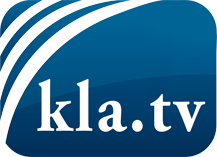 wat de media niet zouden moeten verzwijgen ...zelden gehoord van het volk, voor het volk ...nieuwsupdate elke 3 dagen vanaf 19:45 uur op www.kla.tv/nlHet is de moeite waard om het bij te houden!Gratis abonnement nieuwsbrief 2-wekelijks per E-Mail
verkrijgt u op: www.kla.tv/abo-nlKennisgeving:Tegenstemmen worden helaas steeds weer gecensureerd en onderdrukt. Zolang wij niet volgens de belangen en ideologieën van de kartelmedia journalistiek bedrijven, moeten wij er elk moment op bedacht zijn, dat er voorwendselen zullen worden gezocht om Kla.TV te blokkeren of te benadelen.Verbindt u daarom vandaag nog internetonafhankelijk met het netwerk!
Klickt u hier: www.kla.tv/vernetzung&lang=nlLicence:    Creative Commons-Licentie met naamgeving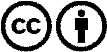 Verspreiding en herbewerking is met naamgeving gewenst! Het materiaal mag echter niet uit de context gehaald gepresenteerd worden.
Met openbaar geld (GEZ, ...) gefinancierde instituties is het gebruik hiervan zonder overleg verboden.Schendingen kunnen strafrechtelijk vervolgd worden.